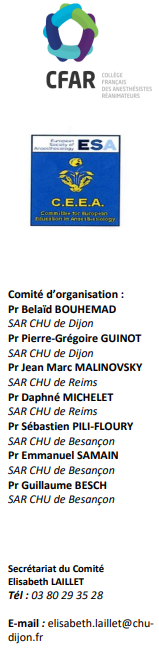 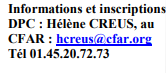 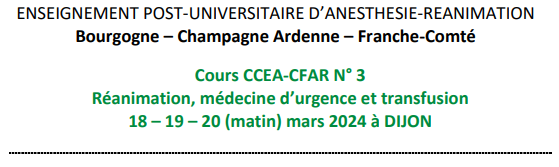 BULLETIN D’INSCRIPTION DPCNom :	_______________________ Prénom : _____________________________ Etablissement : _____________________________Adresse de l’établissement : _____________________________Code postal : ________________	Ville : _____________________________Tél. professionnel : _________________________________________________Email :  _______________________________________________________Email service formation (si médecins salarié) : ___________________________Serai pris en charge par mon employeur (envoi d’une convention)*   	Serai pris en charge par l’ANDPC (libéral)*              				Avancerai mes frais d’inscription (chèque à l’ordre du CFAR ODPC)	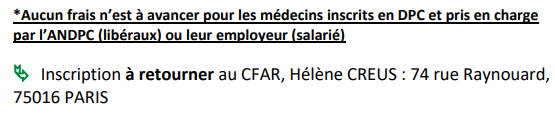 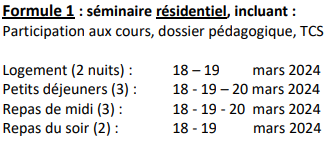 Inscription : 900 €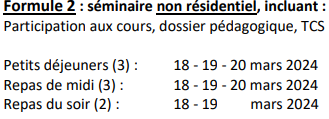 Inscription : 750 €